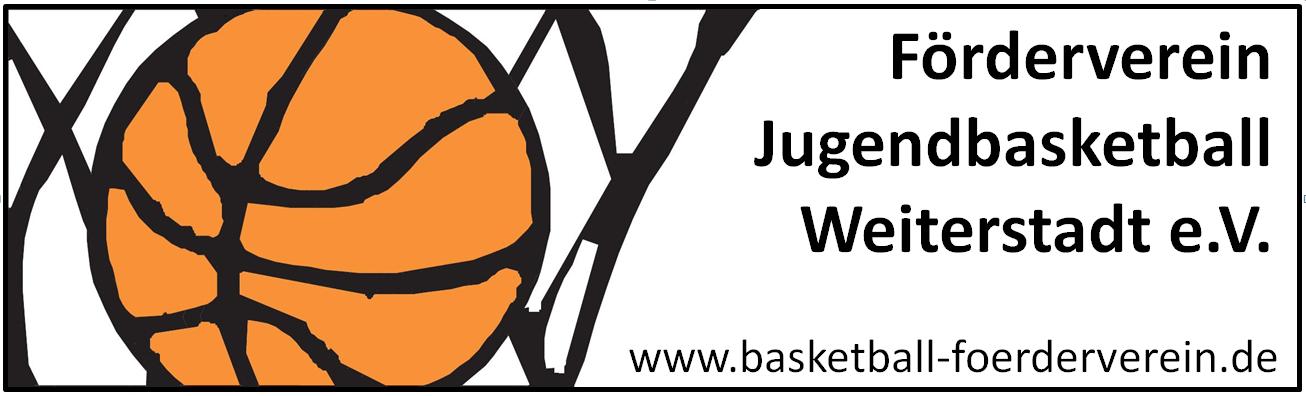 Hiermit erkläre ich meinen Beitritt zum Förderverein Jugendbasketball Weiterstadt e. V. Der Förderbeitrag beträgt jährlich mindestens 30 €. Darüber hinaus möchte ich gerne jährlich einen Betrag in Höhe von   € spenden. Den Gesamtbetrag in Höhe von € ziehen Sie bitte von meinem Konto ein. Der Förderbeitrag ist im Januar eines jeden Jahres bzw. bei Eintritt anteilig fällig. Die Mitgliedschaft kann mit einer Frist von 3 Monaten zum Ende des Geschäftsjahres gekündigt werden. Hiermit erkläre ich mich damit einverstanden, dass der Förderverein Jugendbasketball Weiterstadt e.V. mir Informationen zu seinen Aktivitäten per E-Mail zuschickt. Ich bin damit einverstanden, dass meine Daten durch den Förderverein Jugendbasketball Weiterstadt e.V. elektronisch zu Zwecken der Information und Mitgliederverwaltung gespeichert werden, eine Weitergabe an Dritte erfolgt nicht. Meine Einwilligung kann ich jederzeit gegenüber dem Förderverein Jugendbasketball Weiterstadt e.V. widerrufen.SEPA - Lastschriftmandat  	Hiermit ermächtige ich den Förderverein Jugendbasketball Weiterstadt e. V. mit der Gläubiger Identifikationsnummer DE72ZZZ00001222716 den fälligen Förderbeitrag von meinem Konto mittels Lastschrift einzuziehen. Zugleich weise ich mein Geldinstitut an, die vom Förderverein Jugendbasketball Weiterstadt e. V. auf mein Konto gezogenen Lastschriften einzulösen.	